2022 Harristown Village Christmas Bazaar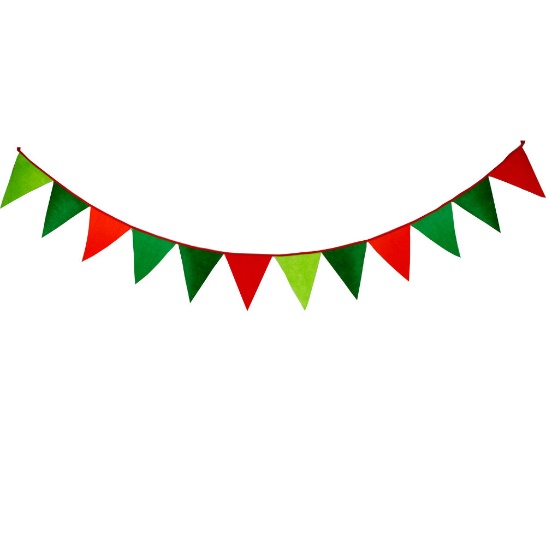 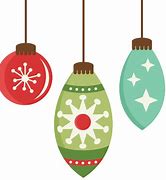 Saturday, November 19th  9am – 3pmVillage of Harristown Community Center185 N. Kembark, Decatur, IL. 62522Registration Fees: $10 / boothRegistration Deadline is November 10th  PAYABLE IN FULL AT TIME OF REGISTRATIONName: ________________________________ Business Name:__________________________________Address:______________________________________________________________________________City:________________________________________ State:__________  Zip:______________________Primary Phone:_______________________________ Alternate Phone:___________________________Email:_______________________________________ Website/Facebook:_________________________Items or Craft selling:____________________________________________________________________Electrical – Yes/No (limited spaces)      Table/Chair – Yes/No                     All applications must be returned by the deadline to ensure your space in our show.Spaces and electrical outlets are assigned in the order the applications are received.We try to accommodate your request for particular spaces and commit to our best, but this is NOT always possible.You are responsible for the clean-up of your assigned space.NOTHING CAN BE HUNG ON THE WALLS.All doorways and entrances must be clear from obstructions.We thank you in advance for your understanding and flexibility.I have read all regulations and information pertaining to the Harristown Village Christmas Bazaar and hereby waive claim against , and agree to hold harmless the Village of Harristown, their employees, and volunteers, from any and all liability for damages or injury incurred during participation in the Harristown Village Christmas Bazaar. Each Vendor is responsible for filing their own sales tax report. Signature:______________________________________________ Date:__________________________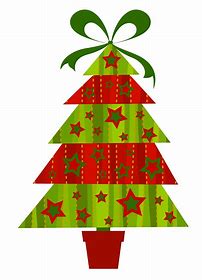 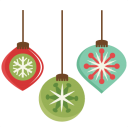 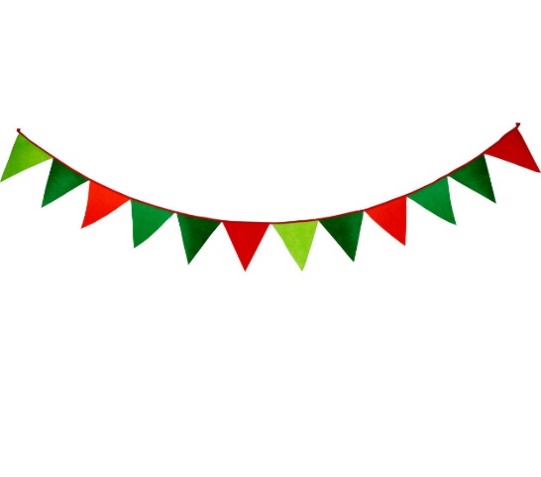 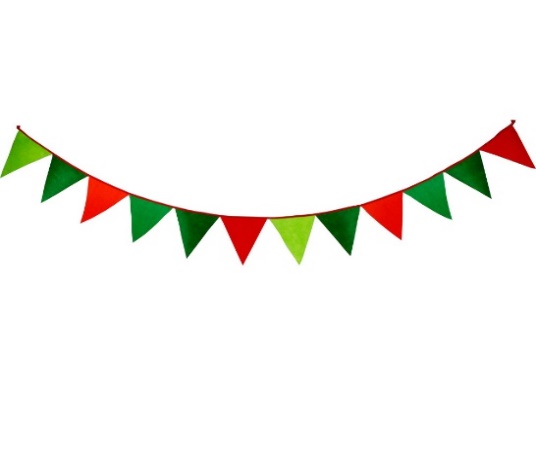 